Stagione Sportiva 2021/2022Comunicato Ufficiale N° 269 del 27/06/2022SOMMARIOSOMMARIO	1COMUNICAZIONI DELLA F.I.G.C.	1COMUNICAZIONI DELLA L.N.D.	1COMUNICAZIONI DEL COMITATO REGIONALE	1NOTIZIE SU ATTIVITÀ AGONISTICA	2DELIBERE DELLA CORTE SPORTIVA DI APPELLO TERRITORIALE	4COMUNICAZIONI DELLA F.I.G.C.COMUNICAZIONI DELLA L.N.D.CU N. 92 DEL 27.05.2022 L.N.D.Si pubblica in allegato il CU n.. 275/A della F.I.G.C. inerente i termini e le disposizioni regolamentari in materia di tesseramento per le Società partecipanti ai Campionati di Calcio a 11 organizzati dai Comitati e dai Dipartimenti Interregionale e Calcio Femminile della L.N.D., per la stagione sportiva 2022/2023.CU N. 92 DEL 27.05.2022 L.N.D.Si pubblica in allegato il CU n. 276/A della F.I.G.C. inerente i termini e le disposizioni regolamentari in materia di tesseramento per le Società partecipanti ai Campionati di Calcio a 5 organizzati dalla L.N.D., per la stagione sportiva 2022/2023.COMUNICAZIONI DEL COMITATO REGIONALEAUTORIZZAZIONE TORNEIIl Settore Giovanile e Scolastico FIGC, tramite il Comitato Regionale Marche ha autorizzato l’effettuazione del sottonotato Torneo organizzato dalla Società sportiva, approvandone il regolamento:TORNEI S.G.S.Denominazione Torneo: 	Torneo Nazionale “CITTA’ DI MACERATA”Periodo di svolgimento:	30.06.2022Categoria:	Under V14 Carattere 	Nazionale Organizzazione:	A.S.D. CLUENTINA CALCIONOTIZIE SU ATTIVITÀ AGONISTICAPLAY OFF PROMOZIONERISULTATIRISULTATI UFFICIALI GARE DEL 26/06/2022Si trascrivono qui di seguito i risultati ufficiali delle gare disputateGIUDICE SPORTIVOIl Giudice Sportivo Agnese Lazzaretti, con l'assistenza del segretario Angelo Castellana, nella seduta del 27/06/2022, ha adottato le decisioni che di seguito integralmente si riportano:GARE DEL 26/ 6/2022 PROVVEDIMENTI DISCIPLINARI In base alle risultanze degli atti ufficiali sono state deliberate le seguenti sanzioni disciplinari. SOCIETA' AMMENDA Euro 550,00 CHIESANUOVA A.S.D. 
Per aver, alcuni propri sostenitori, durante la gara, rivolto espressioni offensive nei confronti della Società avversaria, accendendo inoltre un fumogeno e consegnandone alcuni ai calciatori che provvedevano ad accenderli e lanciarli sul terreno di gioco, causando bruciature sull'erba. Inoltre, i componenti della propria panchina, a seguito della mancata concessione di un calcio di rigore in proprio favore, colpivano la protezione in plexiglass della panchina, danneggiandola. Quanto al risarcimento del danno si rinvia a quanto disposto dal CGS. DIRIGENTI INIBIZIONE A SVOLGERE OGNI ATTIVITA' FINO AL 13/ 7/2022 Per comportamento non regolamentare CALCIATORI NON ESPULSI SQUALIFICA PER UNA GARA EFFETTIVA PER RECIDIVITA' IN AMMONIZIONE (II INFR) I AMMONIZIONE DIFFIDA PLAY OFF PRIMA CATEGORIARISULTATIRISULTATI UFFICIALI GARE DEL 25/06/2022Si trascrivono qui di seguito i risultati ufficiali delle gare disputateGIUDICE SPORTIVOIl Giudice Sportivo Agnese Lazzaretti, con l'assistenza del segretario Angelo Castellana, nella seduta del 27/06/2022, ha adottato le decisioni che di seguito integralmente si riportano:GARE DEL 25/ 6/2022 PROVVEDIMENTI DISCIPLINARI In base alle risultanze degli atti ufficiali sono state deliberate le seguenti sanzioni disciplinari. SOCIETA' AMMENDA Euro 500,00 CASETTE VERDINI 
Per aver permesso a dei soggetti non in distinta di entrare nello spazio antistante gli spogliatoi per insultare la terna arbitrale. E per aver, alcuni propri sostenitori, durante la gara, fatto esplodere alcuni petardi ed acceso due fumogeni nel proprio settore, senza causare conseguenze. 
Euro 450,00 CAGLIESE CALCIO 
Per aver, alcuni propri sostenitori durante la gara, acceso numerosi fumogeni e esploso alcuni petardi all'interno della propria tribuna, senza causare conseguenze. E per aver rivolto all'indirizzo del Commissario di campo espressioni gravemente irriguardose. DIRIGENTI INIBIZIONE A SVOLGERE OGNI ATTIVITA' FINO AL 13/ 7/2022 Per comportamento irriguardoso nei confronti dell'arbitro. CALCIATORI ESPULSI SQUALIFICA PER DUE GARE EFFETTIVE CALCIATORI NON ESPULSI SQUALIFICA PER UNA GARA EFFETTIVA PER RECIDIVITA' IN AMMONIZIONE (II INFR) I AMMONIZIONE DIFFIDA PLAY OFF SECONDA CATEGORIARISULTATIRISULTATI UFFICIALI GARE DEL 25/06/2022Si trascrivono qui di seguito i risultati ufficiali delle gare disputateGIUDICE SPORTIVOIl Giudice Sportivo Agnese Lazzaretti, con l'assistenza del segretario Angelo Castellana, nella seduta del 27/06/2022, ha adottato le decisioni che di seguito integralmente si riportano:GARE DEL 25/ 6/2022 PROVVEDIMENTI DISCIPLINARI In base alle risultanze degli atti ufficiali sono state deliberate le seguenti sanzioni disciplinari. SOCIETA' AMMENDA Euro 800,00 FALCO ACQUALAGNA 
Per aver, alcuni propri sostenitori, durante tutta la gara, rivolto espressioni gravemente offensive all'indirizzo del portiere avversario, lanciando verso lo stesso, a fine gara, reiterati sputi senza colpirlo. Per aver inoltre acceso una decina di fumogeni, senza causare conseguenze. Al termine della gara, due propri sostenitori scavalcavano la recinzione entrando nel terreno di gioco, mentre una persona non in distinta faceva ingresso negli spogliatoi senza averne diritto, ed una volta uscito rivolgeva insulti e minacce nei confronti dei tesserati della Società avversaria. CALCIATORI NON ESPULSI SQUALIFICA PER UNA GARA EFFETTIVA PER RECIDIVITA' IN AMMONIZIONE (II INFR) I AMMONIZIONE DIFFIDA 		IL SEGRETARIO				IL GIUDICE SPORTIVO                    F.to Angelo Castellana				 F.to Agnese LazzarettiDELIBERE DELLA CORTE SPORTIVA DI APPELLO TERRITORIALETESTO DELLE DECISIONI RELATIVE ALCOM. UFF. N. 266  –  RIUNIONE DEL 20 GIUGNO 2022La Corte Sportiva d’Appello Territoriale del Comitato Regionale Marche, nella riunione del giorno 20 giugno 2022, ha pronunciato le seguenti decisioni:DECISIONE    N.68/2021-2022  La Corte sportiva d’appello territoriale presso il Comitato Regionale Marche, composta daAvv. Piero Paciaroni - PresidenteDott. Giovanni Spanti - VicepresidenteDott. Lorenzo Casagrande Albano - Componente Segretario f.f.Avv. Francesco Scaloni - ComponenteDott.ssa Donatella Bordi - ComponenteDott. Cristian Urbinati - Rappresentante AIAnella riunione del 20 giugno 2022,a seguito del reclamo n. 68 promosso dalla A.S.D MONTEMILONE POLLENZA in data 13 giugno 2022 avverso la sanzione sportiva della squalifica per 10 (dieci) giornate al calciatore GARBUGLIA MICHELE applicata dal Giudice sportivo territoriale del Comitato regionale Marche con delibera pubblicata sul Com. Uff. n. 257 del 07/06/2022,                                                                                                                                                                                                                                                                                                                  - esaminato il reclamo,- visti tutti gli atti;- relatore, nell’udienza del giorno 20 giugno 2022, Piero Paciaroni,- sentita la reclamante ed il calciatore sanzionato alla richiesta audizione;- ritenuto e considerato in fatto e diritto quanto segue,ha pronunciato la seguente decisione.	SVOLGIMENTO DEL PROCEDIMENTO  Il Giudice Sportivo presso il Comitato Regionale Marche con decisione pubblicata sul Com. Uff. indicato in epigrafe, ha inflitto la sanzione sportiva della squalifica per dieci gare al calciatore MICHELE GARBUGLIA, tesserato per la società reclamante, in quanto “ Al termine della gara, mentre le squadre facevano rientro nei propri spogliatoi, teneva un comportamento discriminatorio nei confronti di un calciatore avversario, proferendo nei suoi confronti l’espressione “nero di merda”, comportante discriminazione per motivi di razza e dunque per aver violato gli artt. 4 comma 1 e 28 c. CGS..“.  Contro tale decisione ha proposto reclamo la società A.S.D. MONTEMILONE POLLENZA, confermando che il proprio tesserato nell’occasione si è reso protagonista del comportamento addebitatogli, che ciò è stato posto in essere come reazione istintiva ed incontrollata, derivante sia dal nervosismo scaturito dalla sconfitta subita nella gara finale di play off, sia da una provocazione messa in atto dall’avversario a fine gara al rientro negli spogliatoi.La reclamante ha evidenziato che il proprio calciatore si è reso conto del comportamento messo in atto, solo dopo aver letto il comunicato con la quale gli era stata irrogata la sanzione e che ha prontamente telefonato al giocatore avversario, scusandosi direttamente con lui, nonché facendo pubblica ammenda attraverso la pubblicazione di una sua dichiarazione nella quale ha stigmatizzato il proprio comportamento ed invitato tutti  a “ … contribuire ad eliminare una volta per  tutte la cultura del razzismo, promuovendo l’uguaglianza ed il rispetto della persona.”.La reclamante, allegando una copia dell’articolo pubblicato, ha chiesto una riduzione della squalifica ai sensi dell’art. 13. CGS.Alla richiesta audizione, la società ed il Garbuglia hanno fornito alcune precisazioni in merito a quanto accaduto, ribadendo comunque quanto esposto e richiesto nel reclamo.MOTIVI DELLA DECISIONEAlla luce di quanto emerso nel giudizio, la Corte ritiene che il reclamo possa essere parzialmente accolto, con riduzione, seppur contenuta, della squalifica, sussistendo la circostanza attenuante della pubblicazione dell’articolo in cui il Garbuglia si è scusato del comportamento discriminatorio messo in atto ed ha invitato tutti a contribuire alla eliminazione della cultura del razzismo. P.Q.M.la Corte sportiva d’appello territoriale, definitivamente pronunciando, accoglie il reclamo e, per l’effetto, riduce la squalifica al calciatore GARBUGLIA MICHELE a 8 (otto) giornate.Dispone restituirsi il relativo contributo e manda alla Segreteria del Comitato Regionale Marche per gli adempimenti conseguenti.Così deciso in Ancona, nella sede della FIGC - LND - Comitato Regionale Marche, in data 20 giugno 2022.                                                                                                                 Il Relatore e Presidente										  F.to in originale                                                                                                                      Piero PaciaroniDepositato in Ancona in data 24 giugno 2022	Il Segretario f.f.               F.to in originale                                                                                              Lorenzo Casagrande Albano             DECISIONE    N.69/2021-2022  La Corte sportiva d’appello territoriale presso il Comitato Regionale Marche, composta daAvv. Piero Paciaroni - PresidenteDott. Giovanni Spanti - VicepresidenteDott. Lorenzo Casagrande Albano - Componente Segretario f.f.Avv. Francesco Scaloni - ComponenteDott.ssa Donatella Bordi - ComponenteDott. Cristian Urbinati - Rappresentante AIAnella riunione del 20 giugno 2022,a seguito del reclamo n. 69 promosso dalla U.S.D. FALCO ACQUALAGNA in data 15 giugno 2022 avverso la sanzione sportiva dell’ammenda di € 400,00 (quattrocento/00) alla società reclamante applicata dal Giudice sportivo territoriale del Comitato regionale Marche con delibera pubblicata sul Com. Uff. n. 261 del 14/06/2022,                                              - esaminato il reclamo,- visti tutti gli atti;- relatore, nell’udienza del giorno 20 giugno 2022, Giovanni Spanti,- ritenuto e considerato in fatto e diritto quanto segue,ha pronunciato la seguente decisione.	SVOLGIMENTO DEL PROCEDIMENTO  Il Giudice Sportivo presso il Comitato Regionale Marche con decisione pubblicata sul Com. Uff. indicato in epigrafe, ha inflitto la sanzione della ammenda di euro 400,00 alla società U.S.D. Falco Acqualagna “ Per aver la propria tifoseria, durante la gara, acceso fumogeni e per  averne lanciato, nel secondo tempo, 2 in campo senza causare danni. “  Contro tale decisione ha proposto reclamo la società U.S.D. FALCO ACQUALAGNA, sostenendo che non ci sarebbe stato alcun lancio di fumogeni in campo e che soltanto uno, involontariamente era caduto dietro la propria panchina ad una distanza di 20 metri dal terreno di gioco; ha quindi chiesto una riduzione della sanzione in misura equamente rapportata all’effettiva gravità dei fatti in esame.MOTIVI DELLA DECISIONERicordato che il rapporto del commissario di campo, come quello del direttore di gara, ai sensi dell’art. 61 CGS fa “ piena prova circa i fatti accaduti e il comportamento di tesserati in occasione dello svolgimento delle gare. “, la Corte ritiene che si possa accedere alla richiesta riduzione della ammenda, in quanto la stessa, individuati i comportamenti sanzionabili, deve essere rapportata, come da giurisprudenza costante di questo giudice, anche alla categoria di appartenenza della società responsabile.                                                                          P.Q.M.la Corte sportiva d’appello territoriale, definitivamente pronunciando, accoglie il reclamo e, per l’effetto, riduce l’ammenda ad € 200,00 (duecento/00).Dispone restituirsi il relativo contributo e manda alla Segreteria del Comitato Regionale Marche per gli adempimenti conseguenti.Così deciso in Ancona, nella sede della FIGC - LND - Comitato Regionale Marche, in data 20 giugno 2022.Il Relatore                                                                                                             Il Presidente   F.to in originale  								         F.to in originaleGiovanni Spanti                                                                                                    Piero PaciaroniDepositato in Ancona in data 24 giugno 2022	Il Segretario f.f.               F.to in originale                                                                                              Lorenzo Casagrande Albano             Le ammende irrogate con il presente comunicato dovranno pervenire a questo Comitato entro e non oltre il 07/07/2022.Pubblicato in Ancona ed affisso all’albo del C.R. M. il 27/06/2022.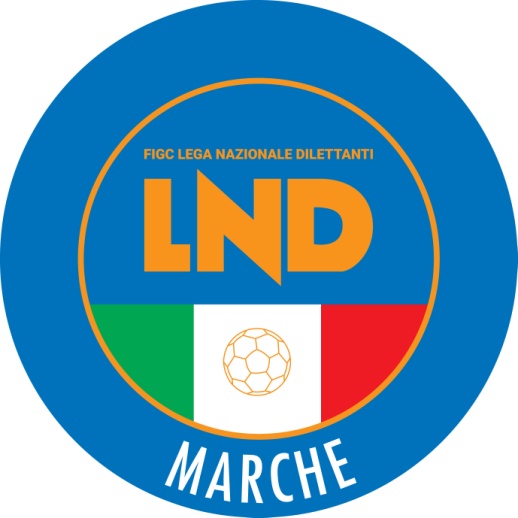 Federazione Italiana Giuoco CalcioLega Nazionale DilettantiCOMITATO REGIONALE MARCHEVia Schiavoni, snc - 60131 ANCONACENTRALINO: 071 285601 - FAX: 071 28560403sito internet: www.figcmarche.it                         e-mail: crlnd.marche01@figc.itpec: marche@pec.figcmarche.itBONVECCHI GIANRICO(CHIESANUOVA A.S.D.) MORETTINI ALEX(CHIESANUOVA A.S.D.) MARZIONI THOMAS(PORTUALI CALCIO ANCONA) RANGO MARCO(CHIESANUOVA A.S.D.) RAPACCINI NICOLA(CHIESANUOVA A.S.D.) TANONI TOMMASO(CHIESANUOVA A.S.D.) MORETTI EDOARDO(PORTUALI CALCIO ANCONA) RUANI ORESTE(CASETTE VERDINI) PIERETTI DAVIDE(CAGLIESE CALCIO) CORAZZI GIOVANNI(CAGLIESE CALCIO) MONARCHI GIORDANO(CAGLIESE CALCIO) CIRULLI IVAN(CASETTE VERDINI) GUING AMETH TIDIANE(CASETTE VERDINI) BUCEFALO ALESSANDRO(CAGLIESE CALCIO) PIERETTI DAVIDE(CAGLIESE CALCIO) PIFAROTTI RICCARDO(CAGLIESE CALCIO) TACCONI MORENO(CASETTE VERDINI) OTTAVIANI MASSIMO(FC TORRIONE CALCIO 1919) LUPINI LUCA(FALCO ACQUALAGNA) Il Segretario(Angelo Castellana)Il Presidente(Ivo Panichi)